Ficha de Português – 6ºAno – REVISÕESNome : _____________________________________________________________________________________________________ Nº : _____ Turma: ____Preenche os espaços com os verbos no presente do indicativo ou no presente do conjuntivo.– Eu ____________ (ir) à festa – disse a Lua. - Espero que ainda __________ (haver) bilhetes para a discoteca “Buraco Negro”.- Oxalá a Terra __________ (estar) a dormir quando a Lua chegar!2. Lê a frase seguinte.A Lua estava fora do campo de visão da mãe.2.1. Transcreve o predicativo do sujeito que encontras na frase._________________________________________________________________________________________2.2.Reescreve a frase seguinte, substituindo as expressões assinaladas pelo pronome pessoal adequado.Era a primeira vez que a Lua via aquelas estrelas._______________________________________________________________________________________3. Preenche o quadro acerca das formas verbais destacadas nas frases:4.    Quando, naquele dia de dezembro, percebi que estava com gripe, fiquei toda contente! Ia poder ficar muito quietinha a sentir as horas a passar muito devagar ao longo de todo o dia e ia poder olhar calmamente, da janela do meu quarto, para o teto e para as folhas verdes da velha árvore. Ah, e podia brincar com os meus dois gatos.Classifica as palavras sublinhadas, indicadas na coluna da esquerda, assinalando com X, na coluna correspondente, a classe gramatical a que pertencem.5.  Lê o seguinte parágrafo.A escritora conta aos seus leitores momentos da sua vida. Estes momentos servem frequentemente de inspiração para as histórias que a escritora escreve e publica. Ela conta aos seus leitores factos que viveu na sua infância, reinventando esses factos.Reescreve-o, substituindo por pronomes os grupos de palavras sublinhados, ou eliminando-os, quando for possível, evitando repetições inúteis.___________________________________________________________________________________________________________________________________________________________________________________________   6. Escreve a forma verbal no tempo e modo indicados. Ela ____________________ (verbo estudar, no pretérito perfeito composto do indicativo) muito. O Pedro _________________ (verbo escutar, no pretérito mais-que-perfeito composto do indicativo) a conversa entre os pais. Eu _________________ (verbo aprender, no futuro composto do indicativo) a conjugar os verbos nas aulas de Português.Espero que a Rita __________________ (verbo fazer, no pretérito perfeito composto do conjuntivo) a pesquisa para o trabalho de Ciências.A Sara __________________ (verbo viajar, no condicional composto) comigo se _____________________ (verbo preparar, no pretérito mais-que-perfeito composto do conjuntivo) os seus documentos a tempo.7. No quadro abaixo, assinala com X as frases que são simples e as que são complexas.8. Escolhe o elemento adequado para ligares, por coordenação, as frases simples da coluna A com as da coluna B e construíres frases complexas. Segue o exemplo.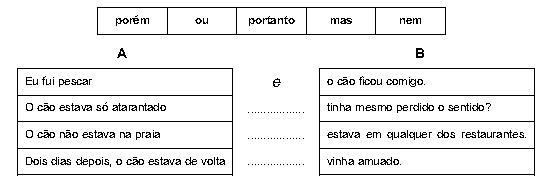 9. Completa com as palavras do quadro abaixo. Podes usar a mesma palavra mais do que uma vez.há         à          ah- ________ , que grande surpresa!- ________ muito tempo que não te via. - Vou ___ feira.10.  Segue o exemplo e completa a tabela seguinte, tendo em conta que cada adjetivo e cada verbo têm de pertencer à mesma família do nome.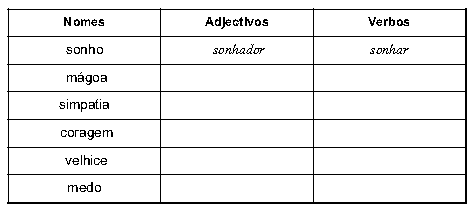 11.  Repara na frase:«Meteu a mão no bolso do sobretudo e tirou uma pequena caixa de música.»Nesta frase, a palavra «sobretudo» é um nome comum. Significa casaco comprido e largo que se usa no inverno sobre as outras peças de vestuário, como proteção contra o frio.Constrói uma frase em que utilizes a palavra «sobretudo» como advérbio, significando acima de tudo, principalmente._______________________________________________________________________________________________12. Catarina ouviu o velho dizer com voz sumida: «-Vim hoje aqui com muito sacrifício só para te dizer adeus.»  Transpõe esta frase do discurso direto para o discurso indireto, procedendo às alterações necessárias.______________________________________________________________________________________________________________________________________________________________________________________________13. Passa as frases para a passiva:O jogador chutou a bola. _________________________________________________Ronaldo faz uma falta. ___________________________________________________O jogador feriu o adversário. ______________________________________________O Benfica ganhará o jogo. ________________________________________________14. Identifica as funções sintáticas nas frases que se seguem:A. Alice levou-lhe uma fatia de bolo de aniversário, simpaticamente._______________________________________________________________________________________________B. Ela agradeceu ao amigo na escola._______________________________________________________________________________________________C. O Rui está feliz._______________________________________________________________________________________________D. – Come a maçã, Miguel!_______________________________________________________________________________________________E. A viagem será feita pelo meu pai._______________________________________________________________________________________________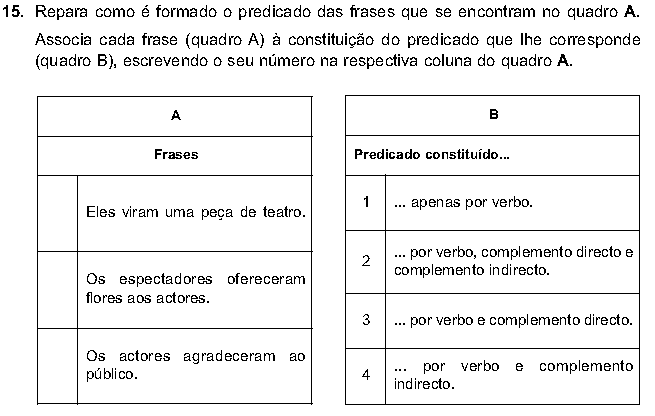 16. Substitui as expressões sublinhadas por pronomes pessoais.Dei uma caneta ao Miguel.______________________________________________________________________________b) Dei uma caneta ao Miguel.______________________________________________________________________________c) Dei uma caneta ao Miguel.______________________________________________________________________________17. Indica os grupos constituintes das frases:A) Ela agradeceu ao amigo na escola. _____________________________________________________________B)  O Tomás chegou depressa. ___________________________________________________________________18. Refere os graus dos adjetivos nas frases que se seguem:A Rita comprou um automóvel muito bonito._________________________________________________________________________________O teu cão é mais irrequieto do que o meu._________________________________________________________________________________19. Escreve uma frase em que empregues uma homónima de “fecho”._______________________________________________________________________________________________20. Marca X na coluna correspondente à resposta certa.21. Classifica as palavras apresentadas,  quanto ao processo de formação.Florista – ___________________________________________________Desfazer- ___________________________________________________Agricultura – _________________________________________________Arco-íris -  ___________________________________________________TempoModoPessoaNúmeroConjugaçãoA Lua estava aborrecida.Ela aproveitou o momento em que a mãe conversavaNomesAdjetivosVerbos Deter-minantesPro-nomesAdvérbiosCon-junçõesPrepo-siçõesInter-jeiçõesQuanti-ficadoresdezembropercebigripeasdevagariameuverdesvelhaAhcomdoisFrasesSimples ComplexaMuitos jovens e adultos da minha zona passam férias nas praias mais próximas de casa.Há horas do dia em que não se deve estar exposto ao sol, porque as radiações são perigosas.PalavrasSinónimasParónimasHomófonasHomógrafasHomónimasSede (secura) / Sede (residência)Coser/ CozerAgora / JáComprimento /Cumprimento Sabe (de saber) / Sabe (de sabor)Pião / PeãoColher (verbo) / Colher (utensílio)